DSWD DROMIC Report #64 on the Coronavirus Disease (COVID19)as of 21 April 2020, 6AMSituation OverviewThe coronavirus disease (COVID19) is an infectious disease that was unknown before the outbreak began in Wuhan, China. On 16 March 2020, a Memorandum from the Executive Secretary was issued regarding Community Quarantine over the entire Luzon and Further Guidelines for the Management of the Coronavirus Disease 2019 (COVID19) Situation.As of 20 April 2020, 4PM, the Department of Health (DOH) has confirmed 6,459 COVID19 cases. Out of these infected, 613 have recovered while 428 deaths were recorded.Source: https://ncovtracker.doh.gov.ph/Assistance ProvidedA total of ₱7,091,454,151.80 worth of assistance was provided to the families and individuals including strandees affected by community quarantine being implemented due to COVID19; of which, ₱182,506,262.07 was provided by DSWD, ₱6,794,124,159.92 from LGUs, ₱87,777,176.81 from NGOs and ₱27,046,553.00 from Private Partners (see Table 1). Table 1. Cost of Assistance Provided to Affected Families / PersonsNote: Reflected cost of assistance under DSWD are FNIs provided and does not include other DSWD social services and Social Amelioration Program (SAP) for target beneficiaries.* The decrease in the DSWD cost of assistance for Pio Duran, Albay is based on the actual distribution.* FFPs assistance in Dumarao, Capiz was transferred to Cuarterto, Capiz based on actual distribution.Source: DSWD-Field OfficesStatus of Prepositioned Resources: Stockpile and Standby FundsThe DSWD Central Office (CO), Field Offices (FOs), and National Resource Operations Center (NROC) have stockpiles and standby funds amounting to ₱1,390,407,261.94 with breakdown as follows (see Table 2):Standby FundsA total of ₱516,995,206.38 standby funds in the CO and FOs. Of the said amount, ₱476,985,397.83 is the available Quick Response Fund (QRF) in the CO.StockpilesA total of 394,016 family food packs (FFPs) amounting to ₱156,426,431.64, other food items amounting to ₱264,918,769.30 and non-food items (FNIs) amounting to ₱452,066,854.62 are available.Table 2. Available Standby Funds and Stockpiles Note: The Inventory Summary is as of 21 April 2020, 4AM. Source: DRMB and NRLMBSituational ReportsDSWD-DRMBDSWD-NRLMBDSWD-FO NCRDSWD-FO CARDSWD-FO IDSWD-FO IIDSWD-FO IIIDSWD-FO CALABARZONDSWD-MIMAROPADSWD-FO VDSWD-FO VIDSWD-FO VIIDSWD-FO VIIIDSWD-FO IXDSWD-FO XDSWD-FO XIDSWD-FO XIIDSWD-FO CARAGA*****The Disaster Response Operations Monitoring and Information Center (DROMIC) of the DSWD-DRMB is closely coordinating with the concerned DSWD Field Offices for any significant updates and actions taken relative to COVID19 pandemic.Prepared by:JEM ERIC F. FAMORCANJAN ERWIN ANDREW I. ONTANILLASRODEL V. CABADDUReleasing OfficerPhoto Documentation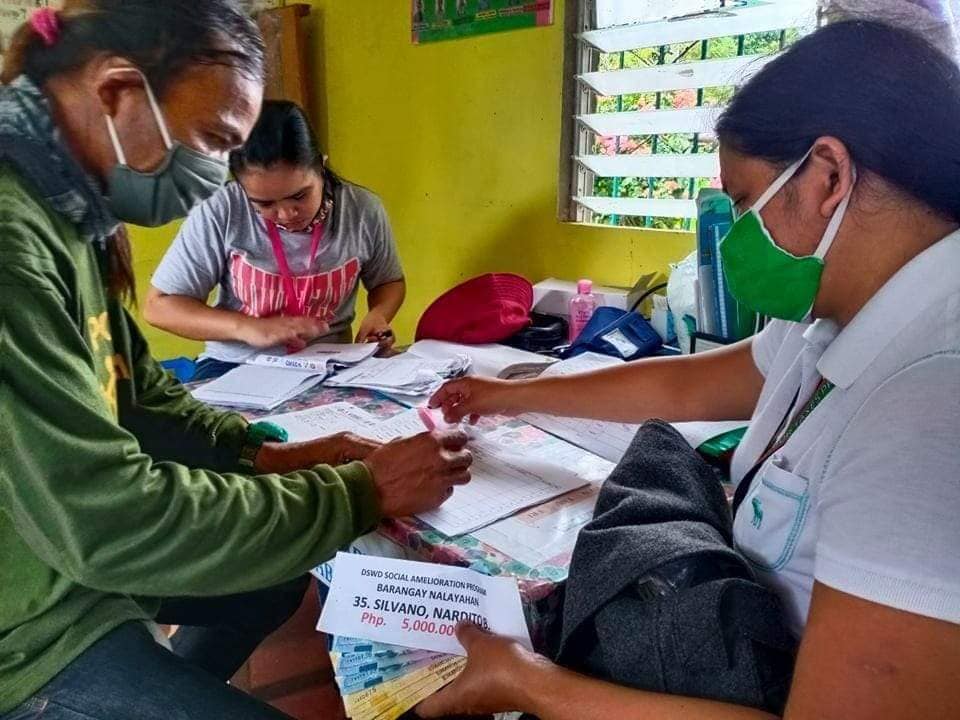 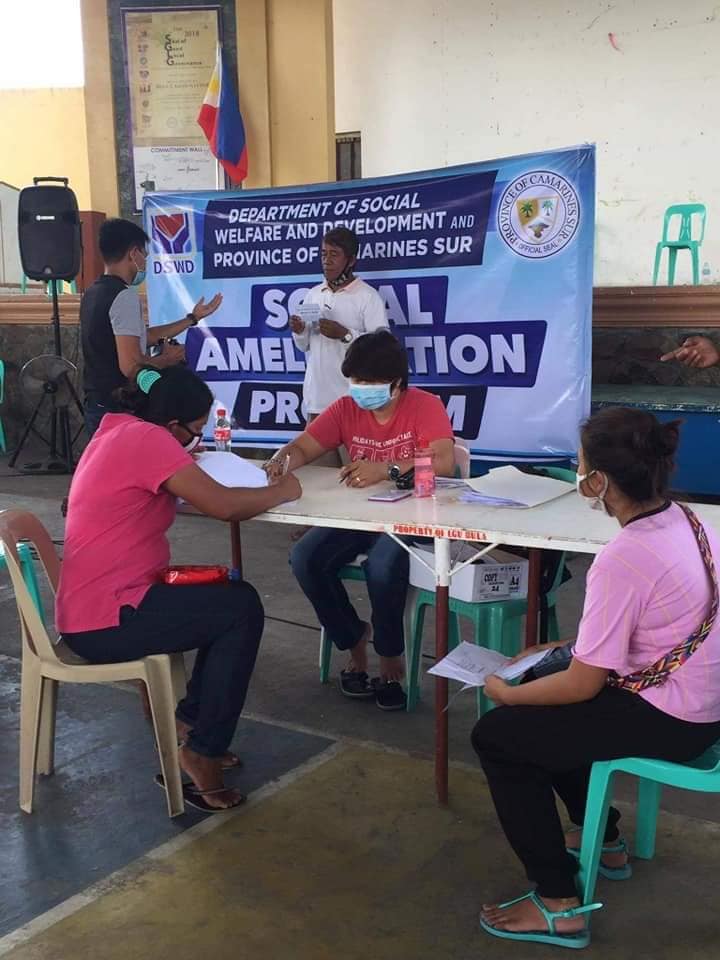 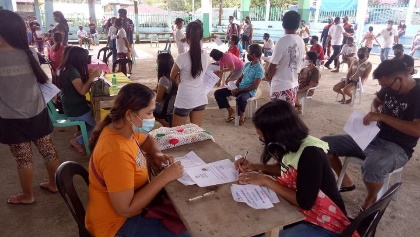 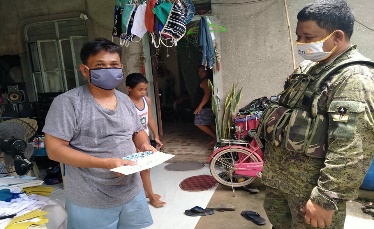 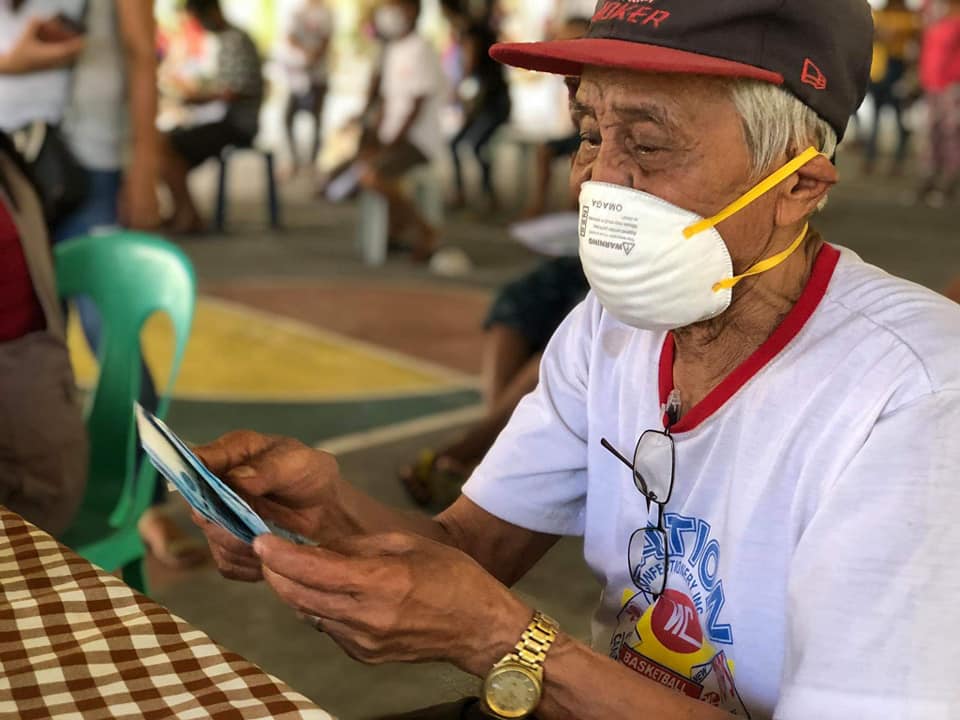 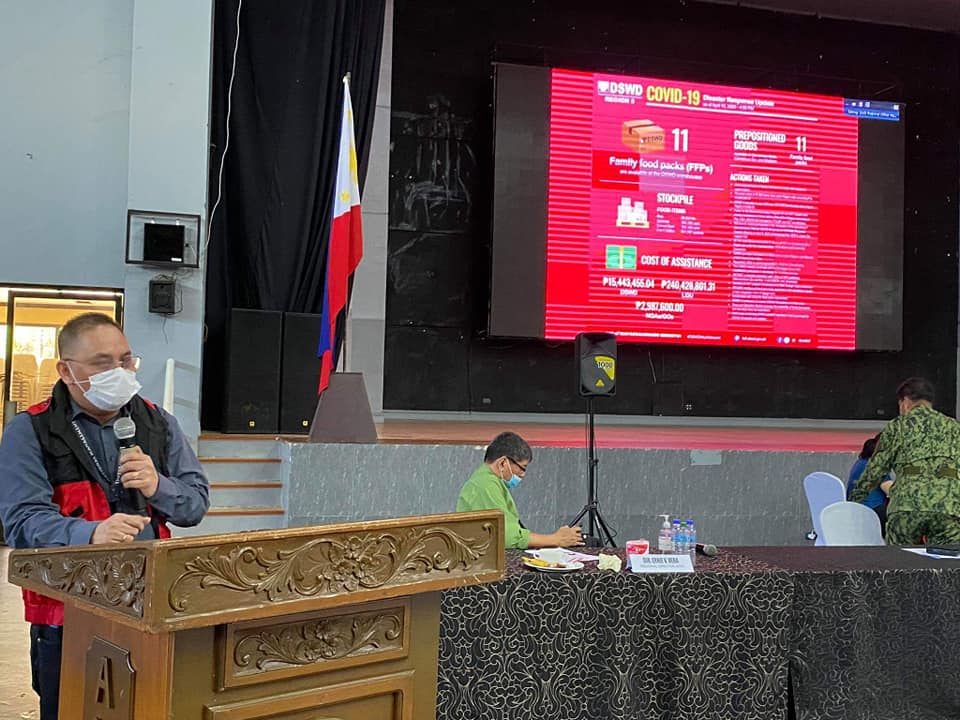 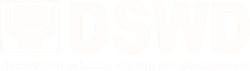 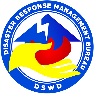 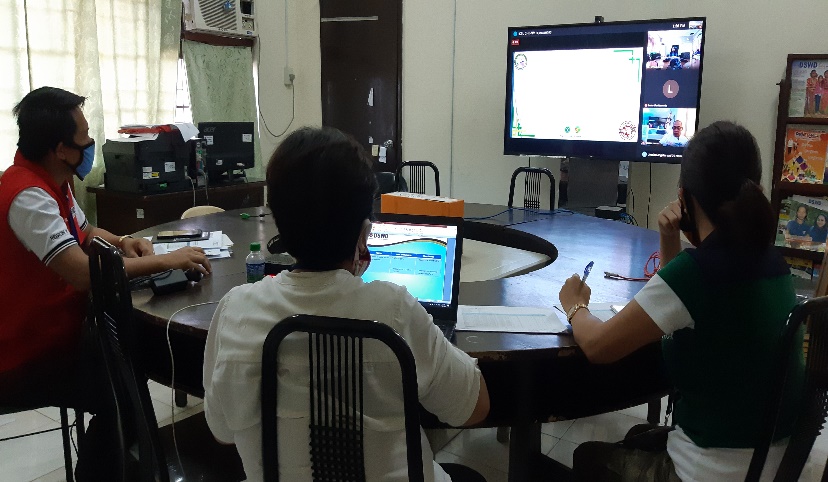 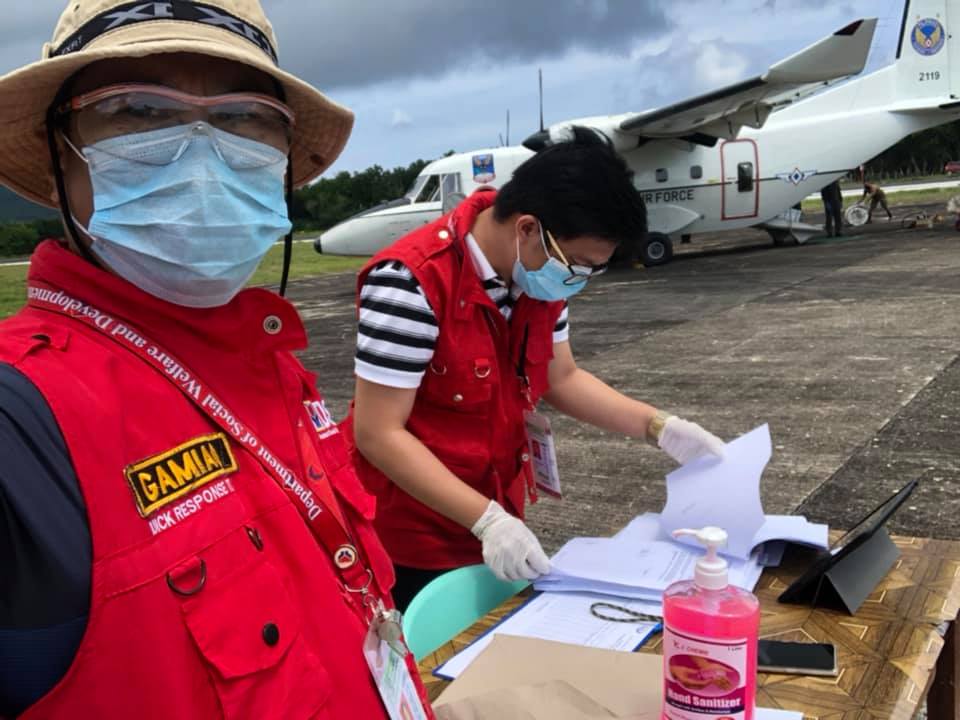 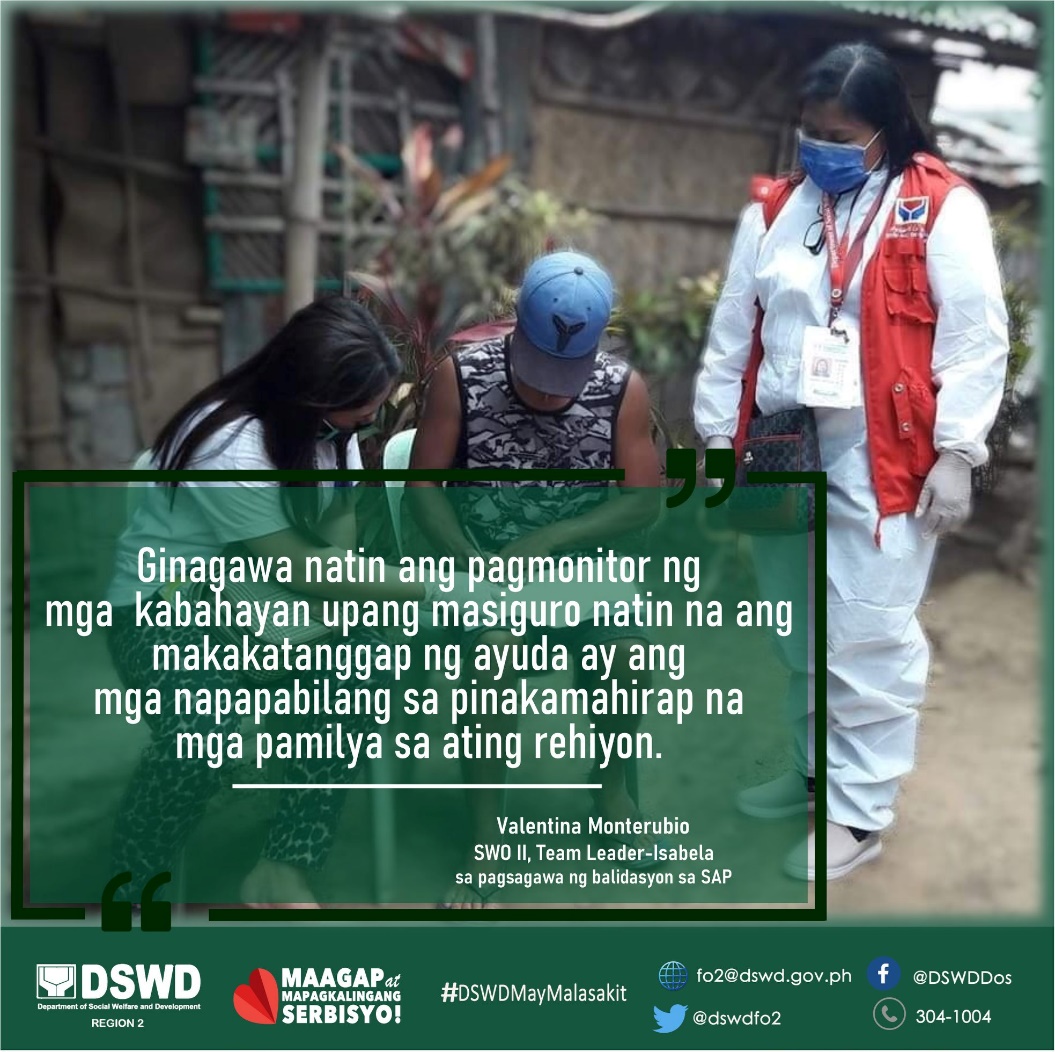 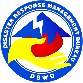 REGION / PROVINCE / MUNICIPALITYREGION / PROVINCE / MUNICIPALITYCOST OF ASSISTANCECOST OF ASSISTANCECOST OF ASSISTANCECOST OF ASSISTANCECOST OF ASSISTANCEREGION / PROVINCE / MUNICIPALITYREGION / PROVINCE / MUNICIPALITYDSWDLGUNGOsOTHERSGRAND TOTALGRAND TOTALGRAND TOTAL182,506,262.076,794,124,159.9287,777,176.8127,046,553.007,091,454,151.80NCRNCR53,603,120.001,243,851,942.9771,565,000.00-1,369,020,062.97Caloocan CityCaloocan City3,788,000.00200,000,000.0042,100,000.00-245,888,000.00Las PinasLas Pinas1,800,000.0041,838,500.00--43,638,500.00Makati CityMakati City1,440,000.0030,306,750.00--31,746,750.00Malabon CityMalabon City3,271,500.001,543,580.0015,000,000.00-19,815,080.00Mandaluyong CityMandaluyong City3,072,000.0067,512,250.00--70,584,250.00Manila CityManila City6,258,000.00-850,000.00-7,108,000.00Marikina cityMarikina city3,194,000.001,032,500.00--4,226,500.00Muntinlupa CityMuntinlupa City2,881,000.00108,868,510.00--111,749,510.00NavotasNavotas2,700,000.0044,000,000.0011,915,000.00-58,615,000.00Paranaque CityParanaque City3,270,000.00260,976,452.97--264,246,452.97Pasay CityPasay City2,890,000.00-850,000.00-3,740,000.00Pasig CityPasig City2,220,000.00260,000,000.00--262,220,000.00PaterosPateros1,868,000.0011,816,400.00--13,684,400.00Taguig CityTaguig City4,654,120.00165,000,000.00--169,654,120.00Quezon CityQuezon City5,150,500.00-850,000.00-6,000,500.00San Juan CitySan Juan City1,443,000.0018,000,000.00--19,443,000.00Valenzuela CityValenzuela City3,703,000.0032,957,000.00--36,660,000.00REGION IREGION I13,930,900.00395,007,773.72231,740.0320,808,156.56429,978,570.31Ilocos NorteIlocos Norte3,771,400.0059,598,973.004,000.00-63,374,373.00Adams143,313.20705,230.00--848,543.20Bacarra143,313.207,264,250.00--7,407,563.20Badoc143,313.207,820,000.00--7,963,313.20Bangui143,313.201,830,600.00--1,973,913.20Banna (Espiritu)143,313.201,823,550.00--1,966,863.20CITY OF BATAC377,140.004,700,250.00--5,077,390.00Burgos143,313.20971,160.00--1,114,473.20Carasi143,313.20318,288.004,000.00-465,601.20Currimao143,313.20630,000.00--773,313.00Dingras143,313.204,709,100.00--4,852,413.20Dumalneg143,313.20995,918.00--1,139,231.20LAOAG CITY (Capital)150,856.002,168,100.00--2,318,956.00Marcos143,313.20398,260.00--541,573.20Nueva Era143,313.202,398,750.00--2,542,063.20Pagudpud143,313.202,432,192.50--2,575,505.70Paoay377,140.001,104,219.00--1,481,359.00Pasuquin143,313.202,265,500.00--2,408,813.20Piddig143,313.206,450,460.00--6,593,773.20Pinili143,313.203,516,497.50--3,659,810.70San Nicolas143,313.202,706,360.00--2,849,673.20Sarrat143,313.202,007,788.00--2,151,101.20Solsona143,313.201,842,500.00--1,985,813.20Vintar143,313.20540,000.00--683,313.00Ilocos SurIlocos Sur377,140.0045,011,819.14--45,388,959.14Alilem-320,070.00--320,070.00Banayoyo-660,901.25--660,901.25Bantay-471,200.00--471,200.00Burgos-1,577,419.96--1,577,419.96Cabugao-2,732,400.00--2,732,400.00CITY OF CANDON-3,894,099.29--3,894,099.29Caoayan-990,052.00--990,052.00Cervantes-407,400.00--407,400.00Galimuyod-1,108,849.10--1,108,849.10Gregorio del Pilar (Concepcion)-463,482.00--463,482.00Lidlidda-293,581.16--293,581.16Magsingal-1,240,155.00--1,240,155.00Nagbukel-651,700.00--651,700.00Narvacan-1,654,668.00--1,654,668.00Quirino (Angkaki)-294,114.00--294,114.00Salcedo (Baugen)-605,542.08--605,542.08San Emilio-428,419.00--428,419.00San Esteban-400,000.04--400,000.04San Ildefonso-2,536,523.50--2,536,523.50San Juan (Lapog)-877,798.50--877,798.50San Vicente-1,076,500.00--1,076,500.00Santa-1,907,233.20--1,907,233.20Santa Catalina-837,000.00--837,000.00Santa Cruz-789,210.00--789,210.00Santa Lucia-1,399,813.06--1,399,813.06Santa Maria-666,276.48--666,276.48Santiago-1,393,707.80--1,393,707.80Sigay-480,369.48--480,369.48Sinait-3,395,324.31--3,395,324.31Sugpon-34,736.00--34,736.00Suyo-1,680,000.00--1,680,000.00Tagudin377,140.001,815,210.00--2,192,350.00CITY OF VIGAN (Capital)-7,928,063.93--7,928,063.93La UnionLa Union3,017,120.0092,402,648.36211,540.00782,235.6496,413,544.00Agoo377,140.006,887,410.00--7,264,550.00Bacnotan-7,473,058.53--7,473,058.53Balaoan-2,044,875.00--2,044,875.00Bangar-5,629,101.51--5,629,101.51Bauang377,140.002,748,346.00--3,125,486.00Burgos-564,060.00-78,135.00642,195.00Caba377,140.001,780,800.00--2,157,940.00Luna-4,948,530.00--4,948,530.00Naguilian377,140.00---377,140.00Pugo377,140.00138,821.00--515,961.00Rosario-12,000,731.60104,200.00-12,104,931.60CITY OF SAN FERNANDO (Capital)377,140.0036,248,440.00--36,625,580.00San Juan377,140.002,515,376.00--2,892,516.00Santo Tomas377,140.005,563,402.72-704,100.646,644,643.36Santol-2,038,281.00--2,038,281.00Sudipen-1,236,415.00--1,236,415.00Tubao-585,000.00107,340.00-692,340.00PangasinanPangasinan6,765,240.00197,994,333.2216,200.0320,025,920.92224,801,694.17Agno-147,579.00--147,579.00Aguilar-2,221,600.00--2,221,600.00CITY OF ALAMINOS377,140.007,421,400.00--7,798,540.00Alcala-11,405,000.00--11,405,000.00Asingan377,140.002,934,414.49-1,231,488.724,543,043.21Balungao-3,358,873.25--3,358,873.25Bani-5,500,000.00--5,500,000.00Basista377,140.003,728,603.99--4,105,743.99Bautista-2,484,300.00--2,484,300.00Bayambang377,140.002,466,800.00--2,843,940.00Binalonan377,140.00872,915.00--1,250,055.00Binmaley-4,775,812.00-2,412,800.007,188,612.00Bugallon377,140.006,624,860.00-216,500.007,218,500.00Burgos-1,226,600.00-1,194,840.002,421,440.00Calasiao361,000.006,307,500.00-9,168,520.0015,837,020.00Dagupan City377,140.0026,117,000.00--26,494,140.00Infanta377,140.00---377,140.00Labrador-460,000.00--460,000.00Laoac377,140.002,634,428.90--3,011,568.90LINGAYEN (Capital)370,000.005,635,020.00--6,005,020.00Mabini-1,373,600.00--1,373,600.00Malasiqui377,140.00373,320.00--750,460.00Manaoag-6,256,800.00--6,256,800.00Mangaldan-18,340,000.00--18,340,000.00Mangatarem-9,450.00--9,450.00Mapandan-2,345,400.00--2,345,400.00Natividad-584,500.00--584,500.00Pozzorubio377,140.001,324,600.00--1,701,740.00Rosales377,140.006,418,314.57--6,795,454.57San Fabian377,140.001,122,180.00--1,499,320.00San Manuel-5,295,671.80-1,861,675.207,157,347.00San Nicolas-3,841,200.00--3,841,200.00San Quintin-2,028,000.00--2,028,000.00Santa Barbara-4,048,000.00--4,048,000.00Santa Maria-2,278,900.00-745,000.003,023,900.00Santo Tomas377,140.00---377,140.00Sison-500.00--500.00Tayug-4,670,833.2216,200.03-4,687,033.25Umingan-4,876,187.00-2,495,097.007,371,284.00Urbiztondo377,140.001,750,000.00--2,127,140.00CITY OF URDANETA377,140.0031,775,750.00-700,000.0032,852,890.00Villasis-2,958,420.00--2,958,420.00REGION IIREGION II3,328,322.06392,675,001.53--396,003,323.59BatanesBatanes6,518.82---6,518.82Basco5,587.56---5,587.56Uyugan931.26---931.26CagayanCagayan2,157,163.3475,884,258.01--78,041,421.35Abulug1,862.523,749,302.00--3,751,164.52Alcala133,750.003,047,906.00--3,181,656.00Allacapan-1,674,278.00--1,674,278.00Amulung1,241.682,969,125.00--2,970,366.68Aparri228,432.8014,693,978.00--14,922,410.80Baggao931.264,532,656.00--4,533,587.26Ballesteros931.26865,896.00--866,827.26Buguey-911,796.00--911,796.00Calayan1,618,661.981,057,264.00--2,675,925.98Camalaniugan-741,510.00--741,510.00Claveria-979,206.00--979,206.00Enrile-2,114,432.72--2,114,432.72Gattaran-5,722,998.00--5,722,998.00Gonzaga-2,376,742.00--2,376,742.00Iguig-1,236,426.36--1,236,426.36Lal-lo-1,319,248.00--1,319,248.00Lasam-2,772,318.00--2,772,318.00Pamplona-708,706.00--708,706.00Peñablanca-4,549,527.64--4,549,527.64Piat-4,837,430.60--4,837,430.60Rizal-1,315,628.02--1,315,628.02Sanchez-Mira-760,144.00--760,144.00Santa Ana-1,057,264.00--1,057,264.00Santa Praxedes155,210.00132,158.00--287,368.00Santa Teresita-445,050.00--445,050.00Santo Niño (Faire)-4,607,122.50--4,607,122.50Solana-2,157,506.46--2,157,506.46Tuao620.84847,501.00--848,121.84Tuguegarao City (capital)15,521.003,701,137.71--3,716,658.71IsabelaIsabela390,197.94239,682,281.26--240,072,479.20Alicia-4,488,690.00--4,488,690.00Angadanan-4,870,990.00--4,870,990.00Aurora-970,490.00--970,490.00Benito Soliven-1,014,065.00--1,014,065.00Burgos-5,646,790.00--5,646,790.00Cabagan-6,610,384.00--6,610,384.00Cabatuan-2,520,372.67--2,520,372.67City of Cauayan310.4272,423,584.00--72,423,894.42Cordon-2,919,944.00--2,919,944.00Delfin Albano (Magsaysay)-3,430,090.00--3,430,090.00Dinapigue-613,696.00--613,696.00Divilacan-936,413.16--936,413.16Echague-4,272,662.00--4,272,662.00Gamu-3,784,460.60--3,784,460.60Ilagan (capital)-43,395,550.00--43,395,550.00Jones-8,247,662.00--8,247,662.00Luna-1,377,555.00--1,377,555.00Maconacon388,645.841,256,542.00--1,645,187.84Mallig-4,873,780.00--4,873,780.00Naguilian-1,366,859.92--1,366,859.92Palanan-515,990.00--515,990.00Quezon-774,690.00--774,690.00Quirino-761,990.00--761,990.00Ramon-7,839,880.00--7,839,880.00Reina Mercedes-2,204,079.00--2,204,079.00Roxas-1,831,490.00--1,831,490.00San Agustin620.842,813,017.92--2,813,638.76San Guillermo-22,644,174.00--22,644,174.00San Isidro-4,025,490.00--4,025,490.00San Manuel-817,500.00--817,500.00San Mariano-1,448,490.00--1,448,490.00San Mateo-1,582,990.00--1,582,990.00San Pablo620.84737,490.00--738,110.84Santa Maria-618,490.00--618,490.00City of Santiago-6,546,636.99--6,546,636.99Santo Tomas-3,139,529.00--3,139,529.00Tumauini-6,359,774.00--6,359,774.00Nueva VizcayaNueva Vizcaya-56,703,040.26--56,703,040.26Alfonso Castaneda-633,568.16--633,568.16Ambaguio-1,209,284.00--1,209,284.00Aritao-4,451,225.00--4,451,225.00Bagabag-3,111,493.00--3,111,493.00Bambang-7,207,244.00--7,207,244.00Bayombong (capital)-7,758,400.00--7,758,400.00Diadi-3,653,282.00--3,653,282.00Dupax del Norte-4,699,282.00--4,699,282.00Dupax del Sur-4,033,372.00--4,033,372.00Kasibu-4,811,740.78--4,811,740.78Kayapa-3,107,243.00--3,107,243.00Quezon-2,248,584.06--2,248,584.06Santa Fe-2,573,924.50--2,573,924.50Solano-3,929,529.10--3,929,529.10Villaverde-3,274,868.66--3,274,868.66QuirinoQuirino774,441.9620,405,422.00--21,179,863.96PLGU Quirino774,441.96---774,441.96Aglipay-4,852,771.00--4,852,771.00Cabarroguis (capital)-4,647,577.50--4,647,577.50Diffun-3,032,197.50--3,032,197.50Maddela-2,071,680.00--2,071,680.00Nagtipunan-3,990,996.00--3,990,996.00Saguday-1,810,200.00--1,810,200.00REGION IIIREGION III8,024,671.30659,875,912.36--667,900,583.66AuroraAurora343,750.0025,057,993.48-  -  25,401,743.48PLGU Aurora-194,956.50--194,956.50Baler (capital)150,750.003,885,400.00--4,036,150.00Casiguran-2,372,490.00--2,372,490.00Dilasag-1,867,427.40--1,867,427.40Dinalungan-1,319,964.00--1,319,964.00Dingalan193,000.004,187,082.69--4,380,082.69Dipaculao-4,346,962.04--4,346,962.04Maria Aurora-3,058,355.00--3,058,355.00San Luis-3,825,355.85--3,825,355.85BataanBataan585,925.2014,783,762.30--15,369,687.50Abucay74,504.00---74,504.00Bagac-2,631,375.00--2,631,375.00City of Balanga (capital)-8,606,000.00--8,606,000.00Dinalupihan250,768.00---250,768.00Hermosa-1,362,897.30--1,362,897.30Limay118,219.20---118,219.20Morong-2,183,490.00--2,183,490.00Orani142,434.00---142,434.00BulacanBulacan2,794,972.60261,894,782.68--264,689,755.28Angat-5,285,280.00--5,285,280.00Balagtas (Bigaa)-9,543,750.00--9,543,750.00Baliuag291,353.6023,043,000.00--23,334,353.60Bocaue-5,572,000.00--5,572,000.00Bulacan-10,251,500.00--10,251,500.00Bustos-6,250,885.68--6,250,885.68Calumpit153,616.0014,743,000.00--14,896,616.00Doña Remedios Trinidad-1,749,440.00--1,749,440.00Guiguinto-10,240,000.00--10,240,000.00Hagonoy-22,249,826.00--22,249,826.00City of Malolos (capital)235,074.007,700,000.00--7,935,074.00Marilao-14,061,600.00--14,061,600.00City of Meycauayan298,182.2019,242,800.00--19,540,982.20Norzagaray-1,549,219.00--1,549,219.00Obando136,572.005,000,000.00--5,136,572.00Pandi154,400.0021,861,000.00--22,015,400.00Paombong-2,550,000.00--2,550,000.00Plaridel-15,461,820.00--15,461,820.00Pulilan150,460.8010,826,000.00--10,976,460.80San Ildefonso-19,984,181.00--19,984,181.00City of San Jose del Monte736,242.0018,897,120.00--19,633,362.00San Miguel639,072.00199,361.00--838,433.00San Rafael-11,111,000.00--11,111,000.00Santa Maria-4,522,000.00--4,522,000.00Nueva EcijaNueva Ecija1,571,027.50147,549,437.25--149,120,464.75Aliaga249,860.00---249,860.00Bongabon-4,409,575.25--4,409,575.25Cabanatuan City-47,997,200.00--47,997,200.00Cabiao343,207.5017,647,200.00--17,990,407.50Carranglan-100,000.00--100,000.00Cuyapo-4,434,740.00--4,434,740.00Gabaldon (Bitulok & Sabani)-2,738,270.00--2,738,270.00General Mamerto Natividad-2,419,550.00--2,419,550.00General Tinio (Papaya)289,500.001,299,550.00--1,589,050.00Jaen-2,803,200.00--2,803,200.00Laur-2,500,000.00--2,500,000.00Licab153,760.00---153,760.00Palayan City (capital)-4,200,000.00--4,200,000.00Pantabangan-463,750.00--463,750.00Peñaranda-8,646,456.00--8,646,456.00Rizal341,700.00---341,700.00San Antonio-4,054,380.00--4,054,380.00San Isidro-912,800.00--912,800.00San Jose City-1,209,222.00--1,209,222.00San Leonardo-3,450,000.00--3,450,000.00Santa Rosa-10,404,240.00--10,404,240.00Science City of Muñoz-9,404,199.00--9,404,199.00Talavera-17,190,000.00--17,190,000.00Talugtug-72,225.00--72,225.00Zaragoza193,000.001,192,880.00--1,385,880.00PampangaPampanga1,506,614.0078,125,216.65--79,631,830.65Apalit-1,958,100.00--1,958,100.00Floridablanca1,025,400.00596,070.00--1,621,470.00Guagua-948,000.00--948,000.00Masantol230,640.005,346,260.00--5,576,900.00Mexico-5,392,223.00--5,392,223.00Minalin-4,815,700.00--4,815,700.00Porac-15,529,050.00--15,529,050.00City of San Fernando (capital)-26,869,000.00--26,869,000.00San Simon159,526.009,653,289.59--9,812,815.59Santa Ana-2,400,000.00--2,400,000.00Santa Rita-2,976,050.00--2,976,050.00Santo Tomas91,048.001,641,474.06--1,732,522.06TarlacTarlac920,192.00123,327,600.00--124,247,792.00Anao86,048.001,032,500.00--1,118,548.00Bamban172,096.002,253,500.00--2,425,596.00Camiling288,000.006,900,000.00--7,188,000.00Capas-9,281,000.00--9,281,000.00Concepcion-23,382,000.00--23,382,000.00Gerona288,000.002,640,000.00--2,928,000.00La Paz-3,320,000.00--3,320,000.00Mayantoc-2,506,000.00--2,506,000.00Moncada-1,610,500.00--1,610,500.00Paniqui-7,200,000.00--7,200,000.00Pura-1,052,000.00--1,052,000.00Ramos86,048.001,670,700.00--1,756,748.00San Clemente-621,300.00--621,300.00San Manuel-1,952,500.00--1,952,500.00Santa Ignacia-7,500,600.00--7,500,600.00City of Tarlac (capital)-50,000,000.00--50,000,000.00Victoria-405,000.00--405,000.00ZambalesZambales302,190.009,137,120.00--9,439,310.00Candelaria-1,537,120.00--1,537,120.00Castillejos-2,800,000.00--2,800,000.00Olongapo City302,190.002,000,000.00--2,302,190.00San Felipe-500,000.00--500,000.00San Marcelino-2,300,000.00--2,300,000.00CALABARZONCALABARZON13,265,700.003,167,949,131.3612,507,076.80-3,193,721,908.16BatangasBatangas885,460.00961,981,621.884,753,000.00-967,620,081.88PLGU BatangasPLGU Batangas-262,101,336.82--262,101,336.82Agoncillo-6,835,190.00--6,835,190.00Alitagtag-3,300,000.00--3,300,000.00Balayan-13,522,960.00--13,522,960.00Balete321,600.006,674,266.681,533,000.00-8,528,866.68Batangas City (capital)511,500.00186,254,060.00--186,765,560.00Bauan-11,500,000.00--11,500,000.00Calaca-40,998,861.17--40,998,861.17Calatagan-4,551,915.00--4,551,915.00Cuenca-10,129,803.99--10,129,803.99Ibaan-3,637,250.00--3,637,250.00Laurel-3,220,000.003,220,000.00-6,440,000.00Lemery-19,175,614.30--19,175,614.30Lian-7,981,879.43--7,981,879.43Lipa City52,360.0092,837,549.00--92,889,909.00Lobo-1,232,695.00--1,232,695.00Mabini-14,462,754.00--14,462,754.00Malvar-7,683,954.00--7,683,954.00Mataas Na Kahoy-7,282,516.74--7,282,516.74Nasugbu-2,353,176.72--2,353,176.72Padre Garcia-4,664,100.00--4,664,100.00Rosario-2,808,500.00--2,808,500.00San Jose-5,889,018.20--5,889,018.20San Juan-11,952,801.17--11,952,801.17San Luis-2,161,250.00--2,161,250.00San Nicolas-8,113,466.54--8,113,466.54San Pascual-3,484,855.13--3,484,855.13Santa Teresita-4,155,178.18--4,155,178.18Santo Tomas-74,987,750.00--74,987,750.00Taal-8,289,041.25--8,289,041.25Talisay-10,753,000.00--10,753,000.00City of Tanauan-95,930,820.00--95,930,820.00Taysan-7,147,215.13--7,147,215.13Tingloy-3,856,066.01--3,856,066.01Tuy-12,052,777.42--12,052,777.42CaviteCavite8,602,000.00946,332,895.497,754,076.80-962,688,972.29PLGU CavitePLGU Cavite-129,183,840.807,754,076.80-136,937,917.60Alfonso374,000.0011,580,157.09--11,954,157.09Amadeo374,000.0012,654,927.93--13,028,927.93Bacoor374,000.0092,894,705.35--93,268,705.35Carmona374,000.0039,704,592.44--40,078,592.44Cavite City374,000.0019,281,917.41--19,655,917.41Dasmariñas374,000.00180,871,000.00--181,245,000.00Gen. Mariano Alvarez374,000.0022,700,000.00--23,074,000.00General Emilio Aguinaldo374,000.001,609,996.13--1,983,996.13General Trias374,000.0056,919,960.00--57,293,960.00Imus374,000.00111,228,088.37--111,602,088.37Indang374,000.0016,706,355.00--17,080,355.00Kawit374,000.0029,546,761.34--29,920,761.34Magallanes374,000.002,881,612.93--3,255,612.93Maragondon374,000.002,011,936.18--2,385,936.18Mendez (MENDEZ-NUÑEZ)374,000.008,000,000.00--8,374,000.00Naic374,000.0017,724,000.00--18,098,000.00Noveleta374,000.007,489,888.37--7,863,888.37Rosario374,000.009,544,238.00--9,918,238.00Silang374,000.0012,625,780.00--12,999,780.00Tagaytay City374,000.00108,886,300.00--109,260,300.00Tanza374,000.0010,256,167.15--10,630,167.15Ternate374,000.004,958,117.60--5,332,117.60Trece Martires City (capital)374,000.0037,072,553.40--37,446,553.40LagunaLaguna1,143,360.00534,333,445.55--535,476,805.55PLGU LagunaPLGU Laguna-123,479,297.56--123,479,297.56Alaminos-4,015,243.10--4,015,243.10Bay-14,408,372.72--14,408,372.72Biñan181,210.0027,000,000.00--27,181,210.00Cabuyao-17,244,000.00--17,244,000.00City of Calamba-89,997,321.00--89,997,321.00Calauan-15,174,208.25--15,174,208.25Cavinti-95,000.00--95,000.00Famy-2,162,005.86--2,162,005.86Kalayaan-6,705,743.21--6,705,743.21Liliw-5,126,151.06--5,126,151.06Los Baños56,100.00675,600.00--731,700.00Luisiana-2,667,550.80--2,667,550.80Lumban-4,634,009.31--4,634,009.31Mabitac-1,026,693.79--1,026,693.79Magdalena-4,718,826.34--4,718,826.34Majayjay-3,672,848.78--3,672,848.78Nagcarlan-7,769,000.00--7,769,000.00Paete181,210.001,646,785.50--1,827,995.50Pagsanjan-12,579,749.82--12,579,749.82Pakil-3,900,000.00--3,900,000.00Pangil-2,256,076.00--2,256,076.00Pila362,420.003,856,876.50--4,219,296.50Rizal181,210.003,256,353.22--3,437,563.22San Pablo City-23,093,060.11--23,093,060.11San Pedro-56,439,800.00--56,439,800.00Santa Cruz (capital)-20,077,217.00--20,077,217.00Santa Maria-4,992,341.00--4,992,341.00City of Santa Rosa181,210.0059,859,000.00--60,040,210.00Siniloan-8,122,740.78--8,122,740.78Victoria-3,681,573.84--3,681,573.84QuezonQuezon1,914,880.00372,015,375.36--373,930,255.36PLGU QuezonPLGU Quezon-32,611,638.34--32,611,638.34Agdangan-2,508,295.33--2,508,295.33Alabat-3,200,000.00--3,200,000.00Atimonan-10,824,930.65--10,824,930.65Buenavista-3,265,879.19--3,265,879.19Burdeos374,000.001,240,658.28--1,614,658.28Calauag-13,823,251.30--13,823,251.30Candelaria-8,550,980.70--8,550,980.70Catanauan-7,000,000.00--7,000,000.00Dolores-13,305,450.20--13,305,450.20General Luna-19,300,000.00--19,300,000.00General Nakar-6,270,199.81--6,270,199.81Guinayangan-2,547,830.68--2,547,830.68Gumaca-10,284,623.00--10,284,623.00Infanta-7,750,981.06--7,750,981.06Jomalig374,000.00854,866.50--1,228,866.50Lopez-26,674,999.57--26,674,999.57Lucban-10,114,882.92--10,114,882.92Lucena City (capital)44,880.0030,977,600.00--31,022,480.00Macalelon-2,357,259.12--2,357,259.12Mauban-7,431,555.00--7,431,555.00Mulanay-5,504,725.44--5,504,725.44Padre Burgos-6,999,273.24--6,999,273.24Pagbilao-9,180,144.61--9,180,144.61Panukulan374,000.003,232,996.92--3,606,996.92Patnanungan374,000.001,498,140.30--1,872,140.30Perez-5,539,786.82--5,539,786.82Pitogo-4,548,433.62--4,548,433.62Plaridel-4,701,454.16--4,701,454.16Polillo374,000.002,426,615.00--2,800,615.00Quezon-4,161,423.77--4,161,423.77Real-3,821,250.00--3,821,250.00Sampaloc-14,248,040.00--14,248,040.00San Andres-7,092,398.61--7,092,398.61San Antonio-8,128,425.00--8,128,425.00San Francisco (Aurora)-3,058,941.74--3,058,941.74San Narciso-7,219,516.13--7,219,516.13Sariaya-20,583,000.00--20,583,000.00Tagkawayan-8,348,475.20--8,348,475.20City of Tayabas-14,608,843.00--14,608,843.00Tiaong-10,000,000.00--10,000,000.00Unisan-6,217,610.15--6,217,610.15RizalRizal720,000.00353,285,793.08--354,005,793.08PLGU RizalPLGU Rizal-62,574,350.00--62,574,350.00Angono-15,509,770.00--15,509,770.00City of Antipolo-47,784,000.00--47,784,000.00Baras-15,931,270.70--15,931,270.70Binangonan-10,467,716.00--10,467,716.00Cainta180,000.0067,548,582.42--67,728,582.42Cardona-8,957,100.00--8,957,100.00Jala-Jala-5,311,989.00--5,311,989.00Morong-11,229,997.09--11,229,997.09Pililla180,000.0013,478,296.87--13,658,296.87Rodriguez (Montalban)-45,079,530.84--45,079,530.84San Mateo180,000.0011,620,391.08--11,800,391.08Tanay180,000.0013,016,111.60--13,196,111.60Taytay-19,524,520.00--19,524,520.00Teresa-5,252,167.48--5,252,167.48MIMAROPAMIMAROPA1,548,450.0025,069,914.27--26,618,364.27MarinduqueMarinduque-18,910,414.27--18,910,414.27PLGU MarinduquePLGU Marinduque-6,378,771.20--6,378,771.20Boac (capital)-4,259,188.00--4,259,188.00Buenavista-1,266,714.96--1,266,714.96Gasan-2,945,115.11--2,945,115.11Santa Cruz-2,000,000.00--2,000,000.00Torrijos-2,060,625.00--2,060,625.00Occidental MindoroOccidental Mindoro27,000.00---27,000.00San Jose27,000.00---27,000.00Oriental MindoroOriental Mindoro-1,322,000.00--1,322,000.00Baco-1,322,000.00--1,322,000.00RomblonRomblon1,521,450.004,837,500.00--6,358,950.00PLGU RomblonPLGU Romblon-4,837,500.00--4,837,500.00Cajidiocan148,950.00---148,950.00Calatrava94,050.00---94,050.00Concepcion29,250.00---29,250.00Corcuera69,300.00---69,300.00Ferrol53,550.00---53,550.00Looc192,150.00---192,150.00Magdiwang136,800.00---136,800.00Odiongan183,150.00---183,150.00San Agustin161,550.00---161,550.00San Andres111,600.00---111,600.00San Fernando135,000.00---135,000.00San Jose79,200.00---79,200.00Santa Fe126,900.00---126,900.00REGION VREGION V15,750,477.07250,435,308.313,076,950.00-269,262,735.38AlbayAlbay3,976,334.4060,803,281.101,445,750.00-66,225,365.50Bacacay339,865.16---339,865.16Camalig308,781.72623,500.00--932,281.72Daraga (Locsin)379,452.561,800,000.001,356,400.00-3,535,852.56Guinobatan388,836.241,515,400.0089,350.00-1,993,586.24Legazpi City (capital)-26,501,073.00--26,501,073.00Libon490,297.284,150,736.10--4,641,033.38Malilipot146,033.52---146,033.52Malinao268,021.368,009,400.00--8,277,421.36Manito142,221.40---142,221.40Oas-1,253,262.00--1,253,262.00Pio Duran296,465.64---296,465.64Polangui397,926.68321,750.00--719,676.68Rapu-Rapu262,743.04---262,743.04Santo Domingo (Libog)-4,075,000.00--4,075,000.00City of Tabaco555,689.809,711,460.00--10,267,149.80Tiwi-2,841,700.00--2,841,700.00Camarines NorteCamarines Norte1,009,940.7743,072,021.05--44,081,961.82PLGU Camarines Norte188,846.56---188,846.56Basud178,583.168,798,387.80--8,976,970.96Daet (capital)-11,250,000.00--11,250,000.00Labo-7,972,120.00--7,972,120.00Mercedes357,687.43---357,687.43Paracale-1,475,000.00--1,475,000.00San Lorenzo Ruiz (Imelda)92,430.007,422,439.50--7,514,869.50San Vicente64,490.941,574,765.00--1,639,255.94Santa Elena-1,820,000.00--1,820,000.00Talisay127,902.682,759,308.75--2,887,211.43Camarines SurCamarines Sur6,185,999.8280,703,713.0150,000.00-86,939,712.83PLGU Cam Sur94,423.28---94,423.28Baao302,623.681,250,000.00--1,552,623.68Balatan-916,600.00--916,600.00Bato293,240.001,812,942.00--2,106,182.00Bombon-374,528.00--374,528.00Buhi-6,080,000.00--6,080,000.00Bula-7,408,809.70--7,408,809.70Cabusao-1,850,040.00--1,850,040.00Calabanga514,342.967,336,000.00--7,850,342.96Camaligan74,482.961,048,400.00--1,122,882.96Canaman159,522.562,086,900.00--2,246,422.56Caramoan-4,212,750.00--4,212,750.00Del Gallego509,414.68500,000.00--1,009,414.68Gainza-530,000.00--530,000.00Garchitorena222,569.161,375,000.00--1,597,569.16Goa-1,875,000.00--1,875,000.00Lagonoy560,430.044,519,200.00--5,079,630.04Libmanan-237,500.0050,000.00-287,500.00Lupi-1,162,625.00--1,162,625.00Magarao120,814.88625,000.00--745,814.88Milaor142,807.88971,700.00--1,114,507.88Minalabac-3,345,000.00--3,345,000.00Nabua429,371.531,200,000.00--1,629,371.53Naga City-5,000,000.00--5,000,000.00Ocampo-4,621,000.00--4,621,000.00Pamplona-1,600,000.00--1,600,000.00Pasacao447,955.69221,848.31--669,804.00Pili (capital)384,730.885,800,000.00--6,184,730.88Presentacion (Parubcan)177,703.44---177,703.44Ragay380,918.76642,160.00--1,023,078.76San fernando197,057.285,161,280.00--5,358,337.28Siruma169,492.72939,430.00--1,108,922.72Tigaon406,474.32---406,474.32Tinambac597,623.126,000,000.00--6,597,623.12CatanduanesCatanduanes351,888.002,525,800.00--2,877,688.00PLGU Catanduanes351,888.00---351,888.00Baras-2,250,000.00--2,250,000.00San Miguel-275,800.00--275,800.00MasbateMasbate1,213,841.0722,607,248.85--23,821,089.92PLGU Masbate-4,437,500.00--4,437,500.00Aroroy-485,000.00--485,000.00Baleno116,151.00212,125.00--328,276.00Balud-625,215.00--625,215.00Batuan-230,000.00--230,000.00Cataingan-341,800.00--341,800.00Cawayan174,226.501,599,680.00--1,773,906.50Claveria-111,370.00--111,370.00Dimasalang136,500.00690,387.00--826,887.00Esperanza96,792.25365,514.00--462,306.25City of Masbate (capital)154,420.004,613,730.00--4,768,150.00Mobo102,634.002,099,643.00--2,202,277.00Monreal96,792.50---96,792.50Palanas-2,792,773.85--2,792,773.85Pio V. Corpuz (Limbuhan)-924,449.00--924,449.00Placer-700,000.00--700,000.00San Fernando195,535.001,618,180.00--1,813,715.00San Jacinto-139,348.00--139,348.00Uson140,789.82620,534.00--761,323.82SorsogonSorsogon3,012,473.0140,723,244.301,581,200.00-45,316,917.31PLGU SorsogonPLGU Sorsogon722,405.61---722,405.61Barcelona-167,500.00--167,500.00Bulan531,057.642,327,650.00--2,858,707.64Bulusan125,213.481,312,170.00--1,437,383.48Casiguran206,672.722,581,544.00--2,788,216.72Castilla25,143.127,649,825.00350,000.00-8,024,968.12Donsol286,202.242,185,300.00513,750.00-2,985,252.24Gubat-5,495,950.00252,000.00-5,747,950.00Irosin282,096.883,152,700.00--3,434,796.88Juban200,282.921,295,000.00169,250.00-1,664,532.92Magallanes-270,000.00--270,000.00Matnog-2,769,200.00296,200.00-3,065,400.00Pilar496,162.082,500,000.00--2,996,162.08Prieto Diaz137,236.32188,166.00--325,402.32Santa Magdalena-50,000.00--50,000.00City of Sorsogon (capital)-8,778,239.30--8,778,239.30REGION VIREGION VI8,109,468.0010,806,293.9050,000.00-18,965,761.90AklanAklan792,000.003,085,993.90--3,877,993.90Kalibo (capital)180,000.00---180,000.00Buruanga216,000.003,085,993.90--3,301,993.90Makato216,000.00---216,000.00Nabas180,000.00---180,000.00AntiqueAntique1,342,908.00---1,342,908.00Anini-y72,000.00---72,000.00Hamtic90,000.00---90,000.00San Remigio270,000.00---270,000.00Tobias Fornier (Dao)126,000.00---126,000.00Valderrama90,000.00---90,000.00Barbaza90,000.00---90,000.00Bugasong90,000.00---90,000.00Culasi90,000.00---90,000.00Libertad90,000.00---90,000.00Pandan226,908.00---226,908.00Patnongon108,000.00---108,000.00CapizCapiz1,440,000.003,338,250.00--4,778,250.00Cuartero180,000.001,400,000.00--1,580,000.00Dumarao180,000.001,938,250.00--2,118,250.00Jamindan360,000.00---360,000.00Ma-ayon360,000.00---360,000.00Panitan360,000.00---360,000.00GuimarasGuimaras555,840.00---555,840.00Buenavista208,080.00---208,080.00San Lorenzo107,640.00---107,640.00Jordan (capital)148,680.00---148,680.00Sibunag91,440.00---91,440.00IloiloIloilo2,634,840.004,382,050.0050,000.00-7,066,890.00Carles360,000.00---360,000.00Concepcion294,840.00166,800.0050,000.00-511,640.00Guimbal540,000.00---540,000.00Iloilo City (capital)720,000.004,215,250.00--4,935,250.00Lambunao360,000.00---360,000.00Miagao180,000.00---180,000.00San Joaquin180,000.00---180,000.00Negros OccidentalNegros Occidental1,343,880.00---1,343,880.00Bacolod City (capital)1,440.00---1,440.00Cauayan430,560.00---430,560.00City of Himamaylan119,880.00---119,880.00Ilog432,000.00---432,000.00Murcia360,000.00---360,000.00REGION VIIREGION VII6,135,444.47---6,135,444.47BoholBohol128,770.00---128,770.00PLGU BoholPLGU Bohol128,770.00---128,770.00CebuCebu6,006,674.47---6,006,674.47PLGU Cebu2,922,578.47---2,922,578.47Alcantara95,040.00---95,040.00Argao319,680.00---319,680.00Borbon72,000.00---72,000.00Ginatilan93,960.00---93,960.00Lapu-Lapu City (Opon)942,840.00---942,840.00Malabuyoc133,920.00---133,920.00Medellin171,000.00---171,000.00Moalboal121,680.00---121,680.00City of Naga180,000.00---180,000.00Oslob119,160.00---119,160.00Ronda108,000.00---108,000.00Samboan392,376.00---392,376.00Santander50,040.00---50,040.00Sibonga67,320.00---67,320.00Tabogon217,080.00---217,080.00REGION VIIIREGION VIII43,412.39137,464,608.64-2,119,770.00139,627,791.03BiliranBiliran-4,830,239.47--4,830,239.47Naval (capital)-3,742,239.47--3,742,239.47Culaba-1,088,000.00--1,088,000.00Eastern SamarEastern Samar-17,932,451.69-12,900.0017,945,351.69Arteche-1,790,333.00--1,790,333.00City of Borongan (capital)-7,133,204.39--7,133,204.39Can-Avid-1,616,738.50--1,616,738.50Jipapad-128,800.00-12,900.00141,700.00Oras-1,252,729.80--1,252,729.80San Julian-178,340.00--178,340.00Balangiga-674,444.00--674,444.00Balangkayan-134,310.00--134,310.00Guiuan-229,390.00--229,390.00Hernani-62,525.00--62,525.00Llorente-2,594,817.00--2,594,817.00Mercedes-1,125,000.00--1,125,000.00Quinapondan-770,000.00--770,000.00Salcedo-241,820.00--241,820.00LeyteLeyte43,412.3977,493,386.72-148,370.0077,685,169.11Palo-18,657,997.50--18,657,997.50San Miguel-1,622,925.00--1,622,925.00Tacloban City (capital)43,412.39---43,412.39Tolosa-6,000,000.00--6,000,000.00Barugo-1,284,918.00--1,284,918.00Carigara-5,302,125.00--5,302,125.00Dagami-839,077.40--839,077.40Dulag-8,377,983.85--8,377,983.85Jaro-383,460.00--383,460.00MacArthur-3,565,190.00--3,565,190.00Mayorga-3,058,055.00--3,058,055.00Pastrana-1,368,738.79--1,368,738.79Tunga-228,240.79-45,380.00273,620.79Leyte-873,000.00--873,000.00Tabango-1,556,499.00--1,556,499.00Albuera-6,094,303.70-40,000.006,134,303.70Matag-ob-150,000.00--150,000.00City of Baybay-3,370,456.00--3,370,456.00Hilongos-5,342,454.98--5,342,454.98Hindang-1,699,821.71-43,300.001,743,121.71Inopacan-2,500,000.00-19,690.002,519,690.00Javier (Bugho)-2,738,940.00--2,738,940.00Mahaplag-1,229,200.00--1,229,200.00Matalom-1,250,000.00--1,250,000.00Northern SamarNorthern Samar---300,000.00300,000.00Bobon---300,000.00300,000.00Western SamarWestern Samar-30,144,801.00-1,108,500.0031,253,301.00Almagro-797,142.50--797,142.50Gandara-792,200.00--792,200.00Matuguinao-432,000.00--432,000.00Pagsanghan-300,000.00--300,000.00San Jorge-1,043,985.50--1,043,985.50Santa Margarita-2,771,250.00-1,108,500.003,879,750.00Santo Nino-236,000.00--236,000.00Tagapul-an-529,500.00--529,500.00Tarangnan-2,045,317.00--2,045,317.00Calbiga-6,977,006.00--6,977,006.00City of Catbalogan (capital)-10,558,900.00--10,558,900.00San Sebastian-1,117,500.00--1,117,500.00Santa Rita-2,544,000.00--2,544,000.00Southern LeyteSouthern Leyte-7,063,729.76-550,000.007,613,729.76Limasawa-468,000.00--468,000.00Malitbog-2,401,740.60--2,401,740.60Padre Burgos-500,000.00-550,000.001,050,000.00Libagon-2,275,000.00--2,275,000.00Silago-1,418,989.16--1,418,989.16REGION IXREGION IX12,543,960.00781,000.00--13,324,960.00Zamboanga del NorteZamboanga del Norte2,950,040.00---2,950,040.00Dapitan City485,680.00---485,680.00Dipolog City (capital)770,120.00---770,120.00Kalawit96,480.00---96,480.00Manukan215,280.00---215,280.00PINAN (NEW PINAN)119,080.00---119,080.00Polanco231,920.00---231,920.00Pres. Manuel A. Roxas231,920.00---231,920.00SERGIO OSMENA SR.177,840.00---177,840.00Sindangan405,360.00---405,360.00Sirawai117,360.00---117,360.00Tampilisan99,000.00---99,000.00Zamboanga del SurZamboanga del Sur6,359,880.00---6,359,880.00Bayog232,200.00---232,200.00Dimataling208,080.00---208,080.00Dinas241,920.00---241,920.00Dumalinao319,800.00---319,800.00Dumingag474,240.00---474,240.00Guipos206,960.00---206,960.00Josefina118,040.00---118,040.00Kumalarang196,920.00---196,920.00Lakewood140,760.00---140,760.00Lapuyan188,640.00---188,640.00Mahayag204,360.00---204,360.00Margosatubig261,720.00---261,720.00Molave207,480.00---207,480.00Pitogo187,200.00---187,200.00San Miguel132,840.00---132,840.00San Pablo260,520.00---260,520.00Tabina173,160.00---173,160.00Tambulig361,400.00---361,400.00Tigbao145,080.00---145,080.00Vincenzo A. Sagun164,160.00---164,160.00Zamboanga City1,934,400.00---1,934,400.00Zamboanga SibugayZamboanga Sibugay2,569,480.0075,000.00--2,644,480.00Alicia220,680.00---220,680.00Buug224,280.00---224,280.00Ipil (capital)660,400.00---660,400.00Mabuhay-75,000.00--75,000.00Naga235,800.00---235,800.00Olutanga205,920.00---205,920.00Payao194,040.00---194,040.00Roseller Lim267,120.00---267,120.00Titay303,840.00---303,840.00Tungawan257,400.00---257,400.00Basilan (Isabela City)Basilan (Isabela City)664,560.00706,000.00--1,370,560.00City of Isabela (capital)664,560.00706,000.00--1,370,560.00REGION XREGION X12,536.90---12,536.90Misamis OrientalMisamis Oriental12,536.90---12,536.90Cagayan De Oro City (capital)12,536.90---12,536.90REGION XIREGION XI29,134,137.61276,128,570.00--305,262,707.61Davao de OroDavao de Oro7,530,306.6311,214,628.00--18,744,934.63Compostela549,630.001,527,200.00--2,076,830.00Laak (San Vicente)1,256,096.531,331,652.00--2,587,748.53Mabini (Doña Alicia)414,206.65---414,206.65Maco1,236,482.59---1,236,482.59Maragusan (San Mariano)746,364.71---746,364.71Mawab396,370.001,850,236.00--2,246,606.00Monkayo1,148,283.89---1,148,283.89Montevista-3,588,256.00--3,588,256.00Nabunturan (capital)1,203,379.321,549,444.00--2,752,823.32New Bataan579,492.94---579,492.94Pantukan-1,367,840.00--1,367,840.00Davao del NorteDavao del Norte7,029,621.954,237,734.00--11,267,355.95Asuncion (Saug)620,715.42---620,715.42Braulio E. Dujali925,523.95---925,523.95Carmen520,830.18---520,830.18Island Garden City of Samal1,086,846.54---1,086,846.54Kapalong807,009.32---807,009.32New Corella549,368.82---549,368.82San Isidro414,206.65---414,206.65Santo Tomas667,487.08---667,487.08City of Tagum (capital)849,024.54---849,024.54Talaingod588,609.454,237,734.00--4,826,343.45Davao del SurDavao del Sur4,866,314.99226,306,608.00--231,172,922.99Bansalan565,619.99---565,619.99Davao City2,065,960.94226,306,608.00--228,372,568.94City of Digos (capital)916,803.81---916,803.81Malalag600,104.18---600,104.18Matanao717,826.07---717,826.07Davao OrientalDavao Oriental6,203,190.5034,369,600.00--40,572,790.50Baganga1,146,698.413,723,200.00--4,869,898.41Banaybanay-2,466,800.00--2,466,800.00Boston-898,400.00--898,400.00Caraga-2,438,800.00--2,438,800.00Cateel-3,200,000.00--3,200,000.00Governor Generoso-2,835,200.00--2,835,200.00Lupon-3,527,600.00--3,527,600.00Manay-2,740,000.00--2,740,000.00City of Mati (capital)5,056,492.098,800,000.00--13,856,492.09San Isidro-1,792,400.00--1,792,400.00Tarragona-1,947,200.00--1,947,200.00Davao OccidentalDavao Occidental3,504,703.54---3,504,703.54Malita2,447,188.38---2,447,188.38Santa Maria1,057,515.16---1,057,515.16REGION XIIREGION XII4,824,113.00---4,824,113.00North CotabatoNorth Cotabato541,200.00---541,200.00Alamada270,600.00---270,600.00Makilala270,600.00---270,600.00SaranganiSarangani947,100.00---947,100.00Kiamba135,300.00---135,300.00Maasim135,300.00---135,300.00Maitum135,300.00---135,300.00Alabel (capital)135,300.00---135,300.00Glan135,300.00---135,300.00Malapatan135,300.00---135,300.00Malungon135,300.00---135,300.00South CotabatoSouth Cotabato2,368,713.00---2,368,713.00PLGU South Cotabato800,000.00---800,000.00Banga135,300.00---135,300.00City of Koronadal (capital)335,900.00---335,900.00Norala135,300.00---135,300.00Santo Niño135,300.00---135,300.00Surallah135,300.00---135,300.00Tampakan135,300.00---135,300.00Tantangan389,213.00---389,213.00Tupi167,100.00---167,100.00Sultan KudaratSultan Kudarat167,100.00---167,100.00City of Tacurong167,100.00---167,100.00Cotabato City800,000.00---800,000.00CARAGACARAGA-96,628,075.85--96,628,075.85Agusan del NorteAgusan del Norte-2,329,657.26--2,329,657.26Jabonga-1,761,655.00--1,761,655.00Las Nieves-208,170.48--208,170.48Magallanes-47,820.78--47,820.78Nasipit-312,011.00--312,011.00Agusan del SurAgusan del Sur-66,232,000.00--66,232,000.00City of Bayugan-65,868,000.00--65,868,000.00Bunawan-338,000.00--338,000.00Sibagat-26,000.00--26,000.00Surigao del NorteSurigao del Norte-24,465,551.69--24,465,551.69Bacuag-1,952,842.60--1,952,842.60Del Carmen-3,200,000.00--3,200,000.00General Luna-893,642.09--893,642.09Mainit-1,374,424.00--1,374,424.00Malimono-1,050,000.00--1,050,000.00Pilar-2,123,520.00--2,123,520.00Placer-1,200,000.00--1,200,000.00San Benito-919,720.00--919,720.00San Isidro-134,810.00--134,810.00Santa Monica (Sapao)-411,503.00--411,503.00Sison-2,605,090.00--2,605,090.00Socorro-1,500,000.00--1,500,000.00Surigao City (capital)-7,100,000.00--7,100,000.00Surigao del SurSurigao del Sur-3,600,866.90--3,600,866.90Barobo-70,140.00--70,140.00Bayabas-215,933.00--215,933.00Carmen-27,500.00--27,500.00Lianga-185,000.00--185,000.00Marihatag-1,437,313.20--1,437,313.20San Agustin-69,222.50--69,222.50San Miguel-45,000.00--45,000.00Tago-980,057.50--980,057.50City of Tandag (capital)-570,700.70--570,700.70CARCAR12,029,549.27137,450,627.01346,409.984,118,626.44153,945,212.70AbraAbra2,760,313.2928,391,160.1031,955.00-31,183,428.39Bangued (capital)151,751.522,703,616.00--2,855,367.52Boliney66,538.00416,580.00--483,118.00Bucay231,177.28864,948.00--1,096,125.28Bucloc26,265.0021,930.00--48,195.00Daguioman32,831.252,680,866.00--2,713,697.25Danglas52,530.00224,666.00--277,196.00Dolores100,423.80955,639.00--1,056,062.80La Paz314,661.242,277,500.00--2,592,161.24Lacub-236,041.00--236,041.00Lagangilang207,931.252,007,414.00--2,215,345.25Lagayan-1,010,232.00--1,010,232.00Langiden87,550.00804,459.95--892,009.95Licuan-Baay (Licuan)-749,826.00--749,826.00Luba81,421.5051,010.00--132,431.50Malibcong-474,386.00--474,386.00Manabo163,718.50898,667.95--1,062,386.45Penarrubia76,247.701,630,883.64--1,707,131.34Pidigan154,088.001,556,200.00--1,710,288.00Pilar150,586.001,137,177.17--1,287,763.17Sallapadan97,180.50736,600.00--833,780.50San Isidro87,550.00692,550.00--780,100.00San Juan174,412.001,049,583.0011,955.00-1,235,950.00San Quintin140,517.751,889,012.3920,000.00-2,049,530.14Tayum-771,845.00--771,845.00Tineg111,582.001,116,795.00--1,228,377.00Tubo-801,162.00--801,162.00Villaviciosa251,350.00631,570.00--882,920.00ApayaoApayao1,762,831.2421,154,176.00--22,917,007.24Calanasan (Bayag)-1,644,097.00--1,644,097.00Conner376,465.001,890,000.00--2,266,465.00Flora306,425.002,320,422.00--2,626,847.00Kabugao (capital)326,399.609,445,138.00--9,771,537.60Luna225,322.441,644,097.00--1,869,419.44Pudtol303,975.201,890,000.00--2,193,975.20Santa Marcela224,244.002,320,422.00--2,544,666.00BenguetBenguet4,431,033.4759,928,884.80314,454.984,118,626.4468,792,999.69PLGU BenguetPLGU Benguet25,388.92---25,388.92Atok215,373.651,411,399.00--1,626,772.65Baguio City1,841,372.0017,453,741.40-3,983,986.4623,279,099.86Bakun221,063.756,837,300.00--7,058,363.75Bokod-794,897.00--794,897.00Buguias312,991.25592,800.00--905,791.25Itogon221,063.753,662,284.00239,599.98134,639.984,257,587.71Kabayan250,400.0010,565,000.0033,855.00-10,849,255.00Kapangan255,589.655,282,500.00--5,538,089.65Kibungan398,656.002,641,250.00--3,039,906.00La Trinidad (capital)210,120.001,842,960.00--2,053,080.00Mankayan-1,941,400.00--1,941,400.00Tuba280,448.005,060,403.0041,000.00-5,381,851.00Tublay198,566.501,842,950.40--2,041,516.90IfugaoIfugao1,449,932.9111,570,884.96--13,020,817.87Aguinaldo284,162.161,099,850.00--1,384,012.16Alfonso Lista (Potia)-794,600.00--794,600.00Asipulo264,838.75851,417.50--1,116,256.25Banaue185,970.004,124,115.00--4,310,085.00Hingyon111,582.00683,653.50--795,235.50Hungduan105,060.00186,900.00--291,960.00Kiangan-218,466.00--218,466.00Lagawe (capital)174,412.001,811,140.00--1,985,552.00Lamut323,908.001,170,942.96--1,494,850.96Mayoyao-506,800.00--506,800.00Tinoc-123,000.00--123,000.00KalingaKalinga698,623.5612,631,696.79--13,330,320.35Balbalan216,243.561,219,577.51--1,435,821.07Lubuagan130,179.001,030,499.54--1,160,678.54Pasil155,218.00520,700.00--675,918.00Pinukpuk-1,304,100.00--1,304,100.00Tanudan-579,948.66--579,948.66Tinglayan196,983.002,097,245.00--2,294,228.00Rizal (Liwan)-1,248,174.00--1,248,174.00City of Tabuk (capital)-4,631,452.08--4,631,452.08Mountain ProvinceMountain Province926,814.803,773,824.36--4,700,639.16Barlig-23,130.00--23,130.00Bontoc (capital)92,895.00180,600.00--273,495.00Paracelis540,235.001,018,000.40--1,558,235.40Besao-768,460.00--768,460.00Sabangan66,949.20689,234.00--756,183.20Sagada-719,400.00--719,400.00Tadian226,735.60374,999.96--601,735.56BARMMBARMM222,000.00---222,000.00Lanao del SurLanao del Sur222,000.00---222,000.00Marawi City (capital)222,000.00---222,000.00Region / OfficeStandby Funds 
(See QRF Sheet for other details)FAMILY FOOD PACKSFAMILY FOOD PACKSOther Food ItemsNon-Food Relief ItemsTotal Standby Funds & StockpileRegion / OfficeStandby Funds 
(See QRF Sheet for other details)QuantityTotal CostOther Food ItemsNon-Food Relief ItemsTotal Standby Funds & StockpileRegion / Office516,995,206.38394,016156,426,431.64264,918,769.30452,066,854.621,390,407,261.94Central Office476,985,397.83476,985,397.83NRLMB - NROC22,0818,024,160.0053,475,878.48237,260,843.72298,760,882.20NRLMB - VDRC9,8443,593,060.0027,368,464.406,001,177.5036,962,701.90I3,000,000.0059,41722,650,967.382,603,094.0037,855,484.0066,109,545.38II4,911,974.2939,48314,842,602.925,169,171.145,510,400.9530,434,149.30III926,720.64804308,133.405,785,122.704,519,514.4011,539,491.14CALABARZON3,000,000.008,0142,997,236.007,777,722.005,331,082.6619,106,040.66MIMAROPA3,000,367.1922,0779,934,650.004,367,041.005,464,805.7522,766,863.94V2,273667,561.848,246,299.0831,081,241.9139,995,102.83VI3,000,099.5038,67114,066,560.0049,353,268.826,303,250.1972,723,178.51VII3,000,015.1440,72014,659,200.0016,885,574.365,409,693.2239,954,482.72VIII3,001,454.166,5673,081,457.892,625,510.5811,669,599.0820,378,021.71IX1,251,360.0044,71122,255,960.008,782,570.0012,037,025.5944,326,915.59X3,106,997.0044,20017,152,375.5337,291,201.9319,741,365.1977,291,939.65XI9,3883,439,950.964,305,175.0023,839,069.2631,584,195.22XII3,000,701.685,2092,349,259.0014,250,474.2912,876,448.7232,476,883.69CARAGA3,000,000.0022,3978,114,783.105,362,057.523,550,399.3420,027,239.96NCR3,000,300.0017175,465.723,942,118.0011,702,654.1418,720,537.86CAR2,809,818.9517,9898,213,047.907,328,026.0011,912,799.0030,263,691.85DATESITUATIONS / ACTIONS UNDERTAKEN20 April 2020The Disaster Response Management Bureau (DRMB) is on BLUE alert status.The DRMB Operations Center (OpCen) is in 24/7 virtual operation to closely monitor and coordinate with the National Resource and Logistics Management Bureau (NRLMB) and DSWD Field Offices for significant updates on response operations relative to COVID19.Continuous provision of two (2) DRMB personnel to render duty at the DSWD-Agency Operations Center (AOC) in DSWD Central Office and at the Inter-Agency Task Force (IATF) in Camp, Aguinaldo, Quezon City for response monitoring.DATESITUATIONS / ACTIONS UNDERTAKEN20 April 2020DSWD-NRLMB is continuously repacking goods for possible augmentation.DSWD-NRLMB provides logistical augmentation to Field Offices on delivering FFPs to LGUs.DATESITUATIONS / ACTIONS UNDERTAKEN20 April 2020DSWD-FO NCR has delivered a total of 140,800 FFPs to different LGUs in Metro Manila with breakdown as follows:DSWD-FO NCR provided relief assistance amounting to ₱1,092,063.81 to 1,868 individuals (i.e., stranded workers and students, frontliners, walk-in clients, residential care facilities, etc.) affected by the Enhanced Community Quarantine due to COVID-19 pandemic.The Asian Development Bank (ADB) donated $5,000,000.00 or approximately ₱250,000,000.00 worth of goods for augmentation to LGUs in Metro Manila. The DSWD-NRLMB, Philippine Army, and the DSWD-FO NCR are working together in facilitating the delivery of said goods in the form of bags of rice (50kg per bag). As of reporting time, the following were delivered:DSWD-FO NCR is continuously coordinating with the Joint Task Force-National Capital Region (JTR-NCR) for possible provision of trucks/vehicles for hauling and transport the goods. In the meantime, some of the LGUs have committed to provide their own trucks/vehicles for the same purpose.To ensure the safety and security during the hauling, transport, and unloading of the goods, the DSWD-FO NCR is continuously coordinating with Philippine National Police (PNP) for their assistance.DATESITUATIONS / ACTIONS UNDERTAKEN20 April 2020Continuous coordination by the DRMD staff assigned in the PSWADTs with the LDRRMOs for updates.Continuous repacking of Family Food Packs (FFPs) in the provinces.The Operations Center is on RED ALERT in accordance to the alert level status of Cordillera Regional Disaster Risk Reduction and Management Council (CRDRRMC).Rendered duty at the CRDRRMC Emergency Operations Center and Incident Command Post.DRMD on duty is in continuous coordination with partner agencies for the logistical concerns.Continuous coordination with PDO II DRR focal in the provinces and with the QRT on duty and submit initial report.Continuous coordination with DRMB and NRLMB on the disaster operations concerns.Rendered 24/7 duty at the DSWD-FO CAR Emergency Operations Center.Social Amelioration Program (SAP)As of this reporting period, a total amount of ₱247,435,450.00 was provided with SAP Assistance to 59,623 4Ps beneficiaries and ₱287,865,000.00 to 52,467 Non-4Ps beneficiaries.With the ongoing review of proposals for the Social Amelioration Program, proposals were reviewed from 70 municipalities and two (2) cities as of 06:00 PM of 08 April 2020.Continuous monitoring of the payout for the non-4Ps beneficiaries of the Social Amelioration Program (SAP) in the different barangays of Baguio City and other provinces.Responded to grievances on SAP.DATESITUATIONS / ACTIONS UNDERTAKEN20 April 2020Ms. Nicole Kasandra O. Lipawen, Information Officer (IO) 1, represented the DSWD FO 1 during the meeting of the Crisis Communication Cluster of the Regional Task Force1 (RTF1) for COVID-19 at 2F, OCD RO 1 Bldg., Aguila Road, Sevilla, City of San Fernando, La Union on 19 April 2020. Plans and activities to support the operations of the RTF were discussed and agreed.DSWD FO 1 Responsible Official Marcelo Nicomedes J. Castillo together with Operations Section Chief Maricel S. Caleja attended the Response Cluster coordination meeting with the OCD R1, DOH CHD 1, DPWH R1, and La Union Chamber of Commerce relative to the use of government facility that may be temporary used as isolation and quarantine facility and possible support of the business sector on the needed resources amid the COVID-19 pandemic held at at 2F, OCD RO 1 Bldg., Aguila Road, Sevilla, City of San Fernando, La Union.Turnover of responsibilities to the outgoing and incoming DSWD FO 1 representatives to the Regional Incident Management Team (RIMT) and Emergency Operations Center (EOC) was conducted at 2F, OCD RO 1 Bldg., Aguila Road, Sevilla, City of San Fernando, La Union. Likewise, monitoring and updating of Status of Regional Monitoring and Treatment Facilities, COVID-19 Daily Monitoring Report in the Region, and updating of Incident Action Plan are continually being conducted.Social Amelioration Program (SAP)A total amount of ₱500,313,000.00 were paid to 90,966 SAP beneficiaries. Of that amount, ₱32,340,000.00 were fully paid to 5,880 SAP beneficiaries in the municipalities of Adams, Ilocos Norte; Alilem, Lidlidda, Nagbukel, San Emilio, and Sigay, Ilocos Sur; and Burgos, Pangasinan. The remaining amount of ₱467,973,000.00 were provided to 85,078 SAP beneficiaries in Banna, Carasi, Dingras, Laoag City, Nueva Era, Piddig, and Sarrat in Ilocos Norte; Banayoyo, Bantay, Cabugao, Caoayan, Cervantes, City of Candon, Galimuyod, Gregorio del Pilar, Magsingal, Quirino, San Esteban, San Ildefonso, San Vicente, Santa, Santa Catalina, Santa Maria, Sarrat, Sugpon, Suyo, and Tagudin in Ilocos Sur; Agoo, Bacnotan, Bagulin, Balaoan, Bauang, Caba, Luna, Pugo, Rosario, Santol, Sudipen, and Tubao in La Union; and Agno, Alaminos City, Alcala, Asingan, Balungao, Bani, Bolinao, Bugallon, Calasiao, Infanta, Lingayen, Mabini, Mangaldan, San Fabian, San Quintin, Santa Barbara, Santa Maria, Sison, Sual, Tayug, Umingan, Urbiztondo, and Urdaneta City in Pangasinan.Continuous provision of right information and technical assistance to LGUs regarding the SAP implementation through phone calls and meetings, encoding of masterlist and payroll, cross matching of SAP target beneficiaries, preparing the distribution plan per barangay, and administration of SAC forms were conducted.Likewise, house to house validation, coordination with LSWDOs and barangay officials relative to the submission of SAP documentary requirements, and verification of list of potential and target beneficiaries were also conducted.Noted the observations, issues, queries, and concerns relative to SAP Implementation and provided appropriate actions and recommendations.DATESITUATIONS / ACTIONS UNDERTAKEN20 April 2020A total of ₱3,110,607,500.00 for 85 out of 93 municipalities in the region has been processed for the joint implementation of SAP between DSWD FO II and LGUs.There are 73,685 beneficiaries out of 586,675 target beneficiaries (6.36%) who have received their grants from SAP.The municipalities of Alicia and Reina Mercedes in the province of Isabela have completely paid all their target beneficiaries.On-going SAP payout for the following 38 municipalities:DSWD FO II staff conducted monitoring in the implementation of SAP to the different LGUs in the region.DSWD FO II staff went to Basco, Batanes in coordination with Philippine Air Force and Office of Civil Defense to assess the documentary requirements for the SAP implementation of the six municipalities of Batanes Province.DATESITUATIONS / ACTIONS UNDERTAKEN20 April 2020Ongoing repacking of family food packs.Provision of 19,188 FFPs to 29 Local Government Units in the region.Served 1,198 walk-in clients requesting for assistance through AICS from 16 March to 17 April 2020 amounting to a total of ₱3,950,206.40.Continuous monitoring on the status of families affected by Enhanced Community Quarantine due to COVID19 and assistance provided by LGUs and other stakeholders.Social Amelioration ProgramReleased ₱9,021,714,500.00 for SAP intended for 121 LGUs covering 1,465,073 families.DATESITUATIONS / ACTIONS UNDERTAKEN20 April 2020DSWD-FO CALABARZON Disaster Response Management Division (DRMD) Personnel rendered duty in the Agency Operations Center (AOC) to monitor the implementation of Social Amelioration Program and measures against COVID-19 in the Local Government Units (LGUs).DRMD is continuously providing risk assessment and guidance to LGUs on the Social Amelioration Program and needs assessment on relief distribution especially in the provinces of Laguna, Batangas, Rizal and Quezon.DRMD maintains close coordination with the Local Social Welfare and Development Offices (LSWDOs) in collaboration with the Local Disaster Risk Reduction Management Offices (LDRRMOs) for situational updates in their respective AORs. LSWDOs were also requested to provide updated situational reports.Continuously monitoring the on-going humanitarian response activity thru news reports and social media. DSWD-FO IV-A Emergency Operations Center is continuously monitoring the response activities of the LGUS, and will issue updates should there be any significant development.Social Amelioration ProgramAssistance to Individuals in Crisis (AICS) - As of April 16, 2020 a total of 3,072 clients were   served and provided with assistance amounting to ₱12,311,500.00.DATESITUATIONS / ACTIONS UNDERTAKEN18 April 2020A total of 107 family food packs amounting to ₱48,150.00 was provided to the Stranded and Informal Workers in the region.Ongoing distribution of the family food packs to 3,381 families in 13 municipalities of Romblon. Delivery of goods to designated areas of Romblon started on 14 April 2020. Actual served families are reported once distribution of goods has been completed.Coordination with suppliers re: delivery schedule of purchased additional goods for augmentation support to affected LGUs.Coordination of Disaster Response Management Division with LGUs through SWADT in preparation for the implementation of SAP related activities including FFPs allocation and distribution.DRMD staff are rendering 24/7 duty to Region’s Operation Center for SAP implementation monitoring.Coordination with OCD MIMAROPA as to the availability of fleet vehicles and land assets for the delivery of goods.Close coordination with concerned offices, divisions, sections and units to ensure robust communication on the disseminated and reported information.Continuous monitoring of the R/P/C/M QRT of the situation in the whole MIMAROPA Region in coordination with the P/C/MSWDOs and concerned agencies.DATESITUATIONS / ACTIONS UNDERTAKEN20 April 2020DSWD-FO V is continuously providing FFPs to LGUs with request for augmentation.Requested LGUs to submit signed MOA the initial list of beneficiariesThe C/MATs is closely coordinating with the Barangay Council and C/MSWDOs particularly in identifying the list of beneficiaries.P/C/MAT members of the 6 provinces are helping in the repacking of goods in their respective areas of assignment.DSWD-FO V DRMD is continuously monitoring COVID19 updates and information.The Regional Resource Operation Section (RROS) of DSWD-FO V ensures the availability of FFPs and NFIs as need arises.P/C/MATS are continuously monitoring COVID19 related reports and updates in their respective areas of assignment.Social Amelioration ProgramDSWD-FO V was able to pay 117,449 non-CCT SAP beneficiaries amounting to ₱587,245,000.00 and 315,544 CCT (4Ps) SAP beneficiaries amounting to ₱1,151,735,600.00.Grievance teams for SAP are working both skeletal and from home to handle grievances from different platforms.DATESITUATIONS / ACTIONS UNDERTAKEN19 April 2020DSWD-FO VI was able to provide ₱11,609,060.00 worth of assistance to 2,538 clients under the Aid to Individual Crisis Situation (AICS) from March 9 to April 17, 2020.DSWD FO VI 24/7 Operation Center Hotline catered 151 calls in which 85 were resolved with 66 unresolved cases that needs to validate.DSWD FO VI is closely coordinating with LGU Malay for any possible relief augmentation needed by strandees in Boracay Island.DSWD FO VI posted the following updates on the social media of DSWD Westen VisayasDSWD FO VI commends first Western Visayas LGUs to distribute SAP AidPantawid Pamilya benfeciaries of Malinao, Aklan initiated to extended support to their frontiners.Social Amelioration ProgramDSWD-FO VI was able to pay 311,687 (4Ps) SAP beneficiaries amounting to ₱1,449,344,550.00.DSWD-FO VI has transferred funds to different LGUs in the Region amounting to a total of ₱6,817,302,000.00 intended for 1,142,032 SAP beneficiaries.DATESITUATIONS / ACTIONS UNDERTAKEN20 April 2020DSWD-FO VII delivered relief assistance to 827 individuals from Province of Bohol who are stranded in Cebu City. A total of ₱2,223,000.00 cash aid was provided from 3-16 April 2020.Continuous repacking at the three warehouses and in other two additional repacking sites/areas negotiated in Negros Oriental, the Negros Oriental Convention Center and Dauis Gymnasium in Bohol. A total of 1,207 volunteers helped in the repacking at the different warehouses since March 2020. Of this number, 337 individuals came from the PNP, PCG, AFP and  ROTC students from BISU in Bohol.Fast-tracking of procurement for additional raw materials for re-packing.Continuous coordination with the PCG, DPWH, Central Command, among others for logistical support.Social Amelioration ProgramThe DSWD FO VII provided food and non-food items - such as hygiene kits, dignity kits, malong, mats, cauldron, frying pans, dining utensils, washable face masks, surgical masks, alcohol to the 29 City Action Team (CAT) member undergone quarantine for their 1st degree exposure to a confirmed case. They are currently housed at the ABC hall and Lapulapu City Hoopsdome. SWAB Test was conducted today, 20 April.DSWD FO VII staff is continuously monitoring of SAP implementation in the city despite of being quarantined.The FO-AOC (Agency Operations Center), operating 24/7 and manned by a 4-staff team, continues to address grievances lodged through the FB page, email and via phone calls. The AOC also submitted the “left-out” data for each LGU. The SAP Implementation monitoring team of the FO focused its attention on encoding the payout data per LGU while a standby technical support was provided to the SWOs III and C/MAT members on the field to ensure smooth updating of the online SAP monitoring/tracker.DATESITUATIONS / ACTIONS UNDERTAKEN20 April 2020DSWD-FO VIII Disaster Response Management Division (DRMD) through the Regional Resource Operation Section (RROS) augmented assistance to the 17 stranded sales representatives in Tacloban City.The Crisis Intervention Unit (CIU) is continuously providing Assistance to Individuals in Crisis Situations (AICS). As of reporting period, ₱14,990,271.61 worth of financial assistance has been provided to 2,713 walk-in clients.The Social Pension Unit is continuously providing assistance to 737 Senior Citizens amounting to ₱4,422,000.00.Out of the target 44,492 children enrolled in Day Care Center, 40,974 had received additional food to their regular meals (92.09% Accomplishment). A sum of ₱25,166,145.00 funds was released by the Supplementary Feeding Program (SFP) Section as of 24 March 2020.The Pantawid Pamilyang Pilipino Program (4Ps) was able to extend assistance to their 257,077 beneficiaries amounting to ₱938,331,050.00. (As of April 11, 2020).The Sustainable Livelihood Program was able to extended assistance to their 100 beneficiaries amounting to ₱1,228,570.07.Ongoing payout for Social Pension beneficiaries is facilitated by the section in-charge. To date, 737 Senior Citizens were served.All divisions under Operations Cluster are in collaboration to ensure services for the clients will be continuous and promptly addressed.DRIMS are still consolidating all response efforts and activities of the Operations Cluster related to COVID-19.Social Amelioration ProgramTo date, a total of 257,077 4Ps beneficiaries (100% - Cash Card Holder) were already served and remaining are those 24,952 4Ps beneficiaries (0%-Non-Cash Card Holder).A total ₱17,695,000.00 5k SAP assistance has been provided to 3,539 Non-4Ps beneficiaries.132 out of 143 LGUs in Region VIII submitted their Project Proposals for the implementation of SAP which were reviewed by the composite team led by the DSWD-FO VIII Operations Cluster. 87 Project Proposals have already been obligated and with signed MOA.A total of ₱522,315,000.00. has been transferred to 29 LGUs for distribution to 104,463 target beneficiaries. Currently, LGU Basey, Samar, Can-avid, Eastern Samar and Barugo, Leyte have ongoing payout of 5k SAP assistance and other LGUs with fund transferred are scheduling the distribution of assistance.DSWD-FO VIII continues to provide technical assistance to LGUs to ensure smooth implementation of SAP.DATESITUATIONS / ACTIONS UNDERTAKEN20 April 2020DSWD-FO IX DRMD continues to facilitate the repacking of FFPs in order to maintain the required number of Family Food Packs (FFPs) at any given time considering the influx of requests from concerned LGUs for augmentation. DSWD-FO IX DRMD through the Disaster Response Information Management Section (DRIMS) is constantly coordinating with SWAD Team Leaders in three (3) provinces on the number of families greatly affected by Enhanced Community Quarantine (ECQ) in Zamboanga Peninsula.The number of FFPs and the NFIs prepositioned in the provinces are being monitored by the DSWD-FO IX through DRMD should there be a need to increase their existing supplies. The SWAD Offices continue to facilitate the withdrawal of FFPs.DATESITUATIONS / ACTIONS UNDERTAKEN20 April 2020Augmentation of staff members along with Cash for Work beneficiaries for repacking of FFPs in preparation for possible relief distribution.Regular coordination and attendance to the NorMin COVID-19 Response Inter-Agency Task Force Press Conference every Monday, Wednesday and Friday of the week.Ongoing procurement of additional supplies for production of family food packs.Regional Quick Response Team worked full force with the monitoring and reporting of the regional operational activities in line with the COVID-19 response.Coordinated with the LGUs for the preparation of the COVID Intake Card (CIC) listing and submission.Division Chief and Unit Heads attended the Health Task Group meeting via video conferencing led by DOH which focuses on organization and its updates taken by respective agencies in addressing the consequences of Covid-19Social Amelioration ProgramContinuously coordinating with LGUs regarding preparation, guidelines and protocol for the implementation of Social Amelioration Program.DATESITUATIONS / ACTIONS UNDERTAKEN20 April 2020Social Amelioration ProgramOngoing Payout on the SAP Non CCT Beneficiaries of the following barangays in Davao City:●   Ongoing validation and encoding of beneficiaries across Davao Region.●   Responding to and grievances settlement of at least 250 inquiries per day via call and text to include social media through DSWD hotlines, of which 95% percent queries were solved.DATESITUATIONS / ACTIONS UNDERTAKEN20 April 2020DSWD-FO XII released 600 FFPs each to LGUs of Almada and Makilala in North Cotabato.DATESITUATIONS / ACTIONS UNDERTAKEN20 April 2020Social Amelioration ProgramA total of 65 LGUs (51.38% of the total target) have already conducted SAP/ESP Payout which served a total of 154,996 beneficiaries amounting to ₱774,980,000.00.DSWD FO Caraga have already conducted monitoring and validation to 14 LGUs (Las Nieves, RTR, Nasipit, Santiago, Cabadbaran City and Nasipit, Agusan del Norte; Manilimon, Alegria and Sison, Surigao del Norte; Tago, Lanuza, Carmen and Bayabas, Surigao del Sur) who have already conducted the SAP/ESP Payout. The teams monitored the compliance of the LGUs on the SAP/ESP Implementation as per guidelines and provided technical assistance to LGUs.